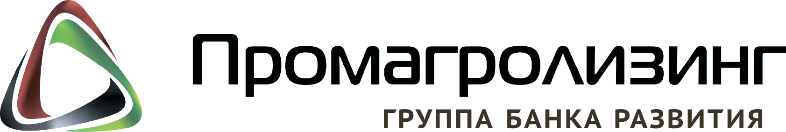 ПЕРСОНАЛЬНЫЕ ДАННЫЕКоординаты для связиПожелания к новому месту работы   ОБРАЗОВАНИЕДополнительное образование( курсы, семинары,  повышение квалификации, стажировки и др.):Хотите ли продолжить обучение, повысить квалификацию? В какой сфере, каким образом?____________________ОПЫТ РАБОТЫ(начиная с последнего места работы)Прочие места работы:ПРОФЕССИОНАЛЬНЫЕ НАВЫКИРекомендатели(Ваши руководители, коллеги с прошлых и текущего мест работы, кто может рекомендовать Вас)Будете ли Вы против сбора рекомендаций с Вашего последнего места работы?Из какого источника вы получили информацию о нашей вакансии ________________________________________________________________________________________________________ИНФОРМАЦИОННЫЙ ЛИСТОК(заполняется собственноручно)Близкие родственники (укажите данные о  родителях, супруге, брате, сестре,  детях)      Я, ____________________________________________________________________________________________________(Ф.И.О.)подтверждаю, что все сведения, приведенные в данной Анкете-резюме, являются достоверными и полными. Против проверки сообщенных мною сведений не возражаю.Дата _____________ 									Подпись _____________просп. Победителей, 51/2 - 30, 220035, г.МинскАНКЕТА – РЕЗЮМЕ КАНДИДАТАпросп. Победителей, 51/2 - 30, 220035, г.МинскАНКЕТА – РЕЗЮМЕ КАНДИДАТАМесто для фотоПретендую на вакансию:Место для фотоФИО(если меняли, то укажите  прежнюю)Дата рождения возрастМесто рождениеГражданствоАдрес регистрации по месту жительстваАдрес фактического места жительстваСемейное положениеПаспортные данныеСерия№№дата выдачидата выдачидата выдачиКем  выданНомер свидетельства социального страхования (личный номер)Наличие л /автомобиляда              нетда              нетправа категории:        права категории:         стаж  вождения стаж  вожденияДомашний телефонВремяСлужебный   телефонВремяМобильный E- mailПожелания по уровню заработной платы (без налога)от                                                 в перспективеКак скоро после получения предложения Вы можете приступить к работе?Опыт работы в банке или лизинговой компанииОбразованиеУчебное заведение(не указывайте школу)Факультет  Период обучения cпоФорма обученияСпециальностьКвалификация по дипломуОбразованиеУчебное заведениеФакультет  Период обучения cпоФорма обученияСпециальностьКвалификация по диплому1.2.3.Название организацииПрофиль деятельностиПериод работыс                                 по общий стаж      ДолжностьОбязанности (подробно)1.2.3.1.2.3.1.2.3.Опыт руководящей работы(количество подчиненных)Заработная платаПричина поиска работыПричина (основание) увольненияНазвание организацииПрофиль деятельностиПериод работыс                               пообщий стаж        ДолжностьОбязанности (подробно)1.2.3.1.2.3.1.2.3.Опыт руководящей работы(количество подчиненных)Заработная платаПричина  поиска работыПричина (основание) увольненияПериод работыНазвание организацииДолжностьФункциональные обязанностиЗнание иностранных языковЗнание иностранных языковуровень владенияуровень владенияуровень владенияЗнание иностранных языковЗнание иностранных языковсвободныйсреднийбазовыйАнглийскийДругойНавыки работы на компьютере(какими программными средствами владеете)Навыки работы на компьютере(какими программными средствами владеете)Навыки работы на компьютере(какими программными средствами владеете)№ п/пФ.И.О.(полностью)Место работыДолжностьКонтактные телефоны123ДаНетПричинаСтепень родстваФИО(если родственники изменяли фамилию, имя, отчество, то необходимо указать их прежнюю ФИО)Число, месяц, год, и место рожденияМесто работы / учебы,должностьАдрес места жительстваОтношение к воинской обязанности  и воинское званиеЕсли не проходили военную службу, то почему?Принадлежите ли Вы к льготной категории работников?(участники боевых действий в Афганистане и других горячих точках, ликвидации последствий аварии на ЧАЭС, инвалидность и др.)Привлекались ли Вы и Ваши близкие родственники к уголовной, административной ответственности? Имеется ли в отношении Вас решение о гражданско-правовой ответственности? (дата, статья)Применялось ли наказание в виде лишения права занимать определенные должности или заниматься определенной деятельностью?Являетесь ли Вы учредителем/участником/акционером какого-либо юридического лица?Индивидуальным предпринимателем?Имеете ли Вы дополнительный заработок? Где?Опишите Ваши хобби, интересы и увлечения:Дополнительные сведения, которые Вы желаете сообщить о себе: